Updated Mentor List 2023-24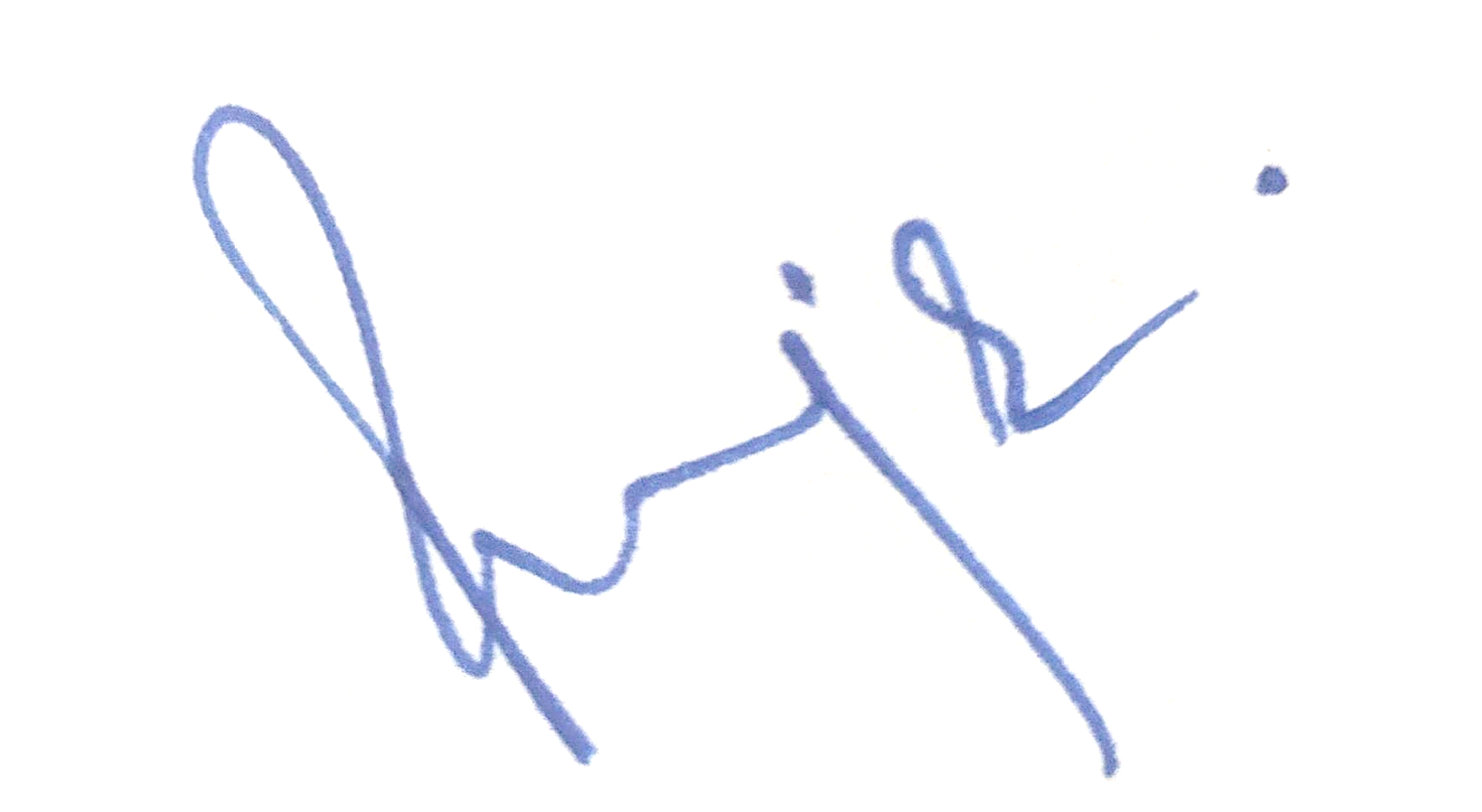 F/I, ECE S.No.Odd SemesterEven SemesterMentors1M.Tech 3rd SemM.Tech 2nd SemDr. Priyanka Jangra2M.Tech 1st SemM.Tech 4th SemDr. Reeta Devi3ECE 7th A1ECE 8th A1Mr. Punnet Bansal4ECE 7th A2ECE 8th A2Mrs. Shivani5ECE 7th A3ECE 8th A3Mr. Rahul Gupta6ECE 7th B1ECE 8th B1Dr. Monish Gupta7ECE 7th B2ECE 8th B2Dr. Nikhil Marriwala8ECE 7th B3ECE 8th B3Mr. Krishna Pandey9ECE 5th A1ECE 6th A1Dr. Shikha Bhardwaj 10ECE 5th A2ECE 6th A2Mrs. Kirti Saini11ECE 5th A3ECE 6th A3Ms. Ekta12ECE 5th B1ECE 6th B1Mr. Krishan Gopal13ECE 5th B2ECE 6th B2Dr. Reeta Devi14ECE 5th B3ECE 6th B3Dr. Deepti Chaudhary 15ECE 3rd A1ECE 4th A1Dr. Shefali Dhingra16ECE 3rd A2ECE 4th A2Dr. Randhir Bhoria17ECE 3rd A3ECE 4th A3Mr. Abhishek Chaudhary 18ECE 3rd B1ECE 4th B1Ms. Priya Singh19ECE 3rd B2ECE 4th B2Dr. Priyanka Jangra 20ECE 3rd B3ECE 4th B3Mr. Nafeesh Ahmed